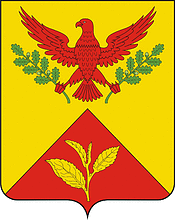 Совет Шаумянского сельского поселенияТуапсинского районаСЕССИЯ – XXXVIIIРЕШЕНИЕ              от 25 октября 2016 года                                                            № 99         с. ШаумянО согласовании передачи  полномочий Шаумянского сельского поселения Туапсинского района по организации и осуществлению мероприятий по гражданской обороне, защите населения и территорий поселений от чрезвычайных ситуаций природного и техногенного характераВ соответствии с Федеральным законом от 6 октября 2003 года № 131-ФЗ «Об общих принципах организации местного самоуправления в Российской Федерации», уставом Шаумянского сельского поселения Туапсинского района, Совет Шаумянского сельского поселения Туапсинского района   р е ш и л:1.Согласовать передачу полномочий Шаумянского сельского поселения Туапсинского района:- по участию в предупреждении последствий чрезвычайных ситуаций в границах поселения и осуществления мероприятий по участию в ликвидации чрезвычайных ситуаций в границах конкретного поселения в части создания резерва материальных ресурсов для ликвидации чрезвычайных ситуаций на территории Шаумянского сельского поселения Туапсинского района, а также финансовых средств на исполнение полномочий – в сумме 55 200 рублей, с 01 января 2017 до 31 декабря 2017 года;- по обеспечению людей на водных объектах, охране их жизни и здоровья на территории Шаумянского сельского поселения Туапсинского района, а также финансовых средств на исполнение полномочий – в сумме 163 393,61 рублей, с 01 января 2017 до 31 декабря 2017 года;- по обеспечению первичных мер пожарной безопасности в границах населенных пунктов поселений в части создания подразделений муниципальной пожарной охраны, установление численности этих подразделений и контроля за их деятельностью на территории Шаумянского сельского поселения Туапсинского района, а также финансовых средств на исполнение полномочий – в сумме 173 457 рублей, с 01 января 2017 до 31 декабря 2017 года;2. Признать утратившим силу с 23 декабря 2015 года решение Совета Шаумянского сельского поселения Туапсинского района сессия № 298 от 13.02.2013 года № 228 «О согласовании передачи полномочий Шаумянского сельского поселения Туапсинского района по организации и осуществлению мероприятий по гражданской обороне, защите населения и территорий поселений от чрезвычайных ситуаций природного и техногенного характера».             3. Контроль за выполнением настоящего решения возложить на комиссию по социально-экономической политике, вопросам развития курорта, вопросам бюджета, налогов, малого и среднего бизнеса и предпринимательства.     4.Решение вступает в силу со дня его принятия.ГлаваШаумянского сельского поселенияТуапсинского района                                                                          Л.М. КочьянЛИСТ СОГЛАСОВАНИЯпроекта  решения Совета Шаумянского сельского поселенияТуапсинского района  от 25 октября № 99«О согласовании передачи полномочий Шаумянского сельского поселения Туапсинского района по организации и осуществлению мероприятий по гражданской обороне, защите населения и территорий поселений от чрезвычайных ситуаций природного и техногенного характера»Проект внесен:Глава Шаумянского сельского поселенияТуапсинского района                                                                        Л.М. Кочьян                                          Проект подготовлен:Уполномоченный на решение вопросовпо ГО, ЧС и  пожарной безопасностиадминистрации Шаумянского сельского поселенияТуапсинского района                                                                        А.А. НубарянВедущий специалист финансово-экономическогоотдела администрацииШаумянского сельского поселенияТуапсинского района                                                                       К.О.ВоронцоваВедущий специалист по общим вопросам администрации Шаумянского сельского поселенияТуапсинского района                                                                       А.А. Варельджян